        ул.Революции  д. 11, с.Большой Улуй, Красноярский край, 662110, Тел. конт.: 8 (39159) 2-14-91                                                                     E-mail: ksorg@mail.ru							Заключениепо результатам финансово-экономической экспертизы проекта Постановления администрации Удачинского сельсовета «О внесении изменений в Постановление от 15.10.2021г. № 18 «Об утверждении муниципальной программы «Благоустройство территории Удачинского сельсовета, содержание и развитие объектов инфраструктуры»«22» июня 2023 года                                                                                    № 23Заключение подготовлено на основании пункта 1.2. Соглашения о передаче Контрольно-счетном органе Большеулуйского района полномочий контрольно-счетному органу Удачинского сельсовета по осуществлению внешнего муниципального финансового контроля от 09.01.2014 года №б/н. Проект постановления «Об утверждении муниципальной программы «Благоустройство территории Удачинского сельсовета, содержание и развитие объектов инфраструктуры» (далее Проект муниципальной программы) представлен на рассмотрение в Контрольно-счетный орган Большеулуйского района (далее Контрольно-счетный орган) Администрацией Удачинского сельсовета 11 апреля 2023 года. Мероприятие проведено: 22 июня 2023 В ходе проведения экспертизы установлено:Согласно части 1 статьи 14 Федерального закона от 06.10.2003 г. № 131-ФЗ «Об общих принципах организации местного самоуправления в Российской Федерации» (далее Федеральный закон № 131-ФЗ) к вопросам местного значения поселения относятся: - утверждение правил благоустройства территории поселения, осуществление муниципального контроля в сфере благоустройства, предметом которого является соблюдение правил благоустройства территории поселения;- участие в организации деятельности по накоплению (в том числе раздельному накоплению) и транспортированию твердых коммунальных отходов.Администрацией Удачинского сельсовета разработка муниципальной программы осуществлялась на основании Перечня муниципальных программ, утвержденного постановлением администрации Удачинского снльсовета Большеулуйского района от 26.12.2022г. № 51, что соответствует п. 2.7 Порядка принятия решений о разработке муниципальных программ Удачинского сельсовета, их формировании и реализации. (далее Порядок)Перечень содержит муниципальную программу «Благоустройство территории Удачинского сельсовета, содержание и развитие объектов инфраструктуры», соответственно имеется основание для разработки данной программы.Цель Программы: Благоустройство населенных пунктов, содержание и развитие объектов инфраструктуры на территории Удачинского сельсоветаЗадачи Программы: 1. Организация благоустройства населенных пунктов;2. Содержание объектов инфраструктуры в надлежащем состоянии для обеспечения населения качественными услугами;3. Финансовое обеспечение оплаты труда работников инфраструктуры.Ожидаемые конечные результаты Проекта программы:- освещенность улично-дорожной сети населенных пунктов (100% согласно отчетности учреждений);- уборка территории населенных пунктов от мусора (90% согласно отчетности учреждений);- снижение аварийности водопроводных сетей (100% согласно отчетности учреждений);- доля исполненных бюджетных ассигнований (78,2% согласно годовой отчетности).	Срок реализации муниципальной программы определен на 2022-2024 годы.	Представленный Проект муниципальной программы предусматривает объем финансирования на 2022-2024 года 10 832,9 тыс. рублей, в том числе:            за счет средств местного бюджета в сумме 10 000,8 тыс. рублей, из-них:2022 год 3 908,2 тыс. рублей;2023 год 3 045,0 тыс. рублей;2024 год 3 047,6 тыс. рублей.            за счет средств физических лиц в сумме 17,6 тыс. рублей, из-них:2022 год 17,6 тыс. рублей.            за счет средств бюджета муниципального района в сумме 198,2 тыс. рублей, из-них:2022 год 68,4 тыс. рублей;2023 год 66,2 тыс. рублей;2024 год 63,6 тыс. рублей.            за счет средств краевого бюджета в сумме 616,3 тыс. рублей, из-них:2022 год 616,3 тыс. рублей.Проанализировав представленный Проект муниципальной программы, Контрольно-счетный орган отмечает в целом соответствие Порядка, утвержденного постановлением администрации Удачинского сельсовета № 28 от 10.09. 2013 г.Расхождений разделов Проекта муниципальной программы и Порядка не установлено.Задачи Проекта муниципальной программы и мероприятия, направленные на их решение, соответствуют бюджетным полномочиям сельских поселений, предусмотренных п. 3 ст. 9 Бюджетного кодекса РФ.Суммы расходов, предусмотренные Паспортом Проекта муниципальной программы, соответствуют объёмам финансирования, предусмотренным ресурсным обеспечением реализации мероприятий муниципальной программы и утвержденному решению №15-73 от 27.12.2022 «О внесении изменений и дополнений в Решение Удачинского сельского Совета депутатов от 25.12.2021 № 10-52 «О бюджете Удачинского сельсовета Большеулуйского района на 2022 год и плановый период 2023 - 2024 годов»Замечаний и предложений по итогам экспертизы не имею, проект Постановления администрации Удачинского сельсовета «Благоустройство территории Удачинского сельсовета, содержание и развитие объектов инфраструктуры» может быть рекомендован к принятию.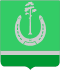 КОНТРОЛЬНО-СЧЕТНЫЙ  ОРГАН БОЛЬШЕУЛУЙСКОГО  РАЙОНАКРАСНОЯРСКОГО КРАЯИ. П. Председателя Контрольно-счётного органаБольшеулуйского  района                                           И.Н. Риттер